Salted Caramel Cocoa Mix
 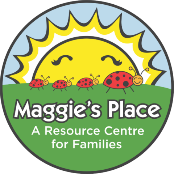 Ingredients:1 cup dry milk powder3/4 cup dry creamer 2 tablespoons granulated sugar 6 tablespoons packed brown sugar 1/4 cup cocoa powder 1 1/2 teaspoon sea salt 1/4 cup crushed caramel hard candies Method:Combine ingredients in a bowl and whisk to mix.Pour into a jar and seal.To make cocoa:Add 1/4 cup of mix to 1 cup of hot water or milk.